厦门银行个人业务收费标准注：除特别标注外，本收费标准适用于个人客户；除特别标注外，本收费标准及相关优惠长期有效；除特别标注外，本收费标准自2022年12月3日起生效备注：
1.编号Z002、Z003收费项目为政府指导价，相关文件为《关于印发商业银行服务政府指导价政府定价目录的通知》（发改价格［2014］268号）；2.我行零售客户以其在我行的月日均零售金融资产规模（以下简称：月日均AUM）作为分层依据，分为大众客户、创富客户、财富客户、私行客户四个层级。每月月初根据客户在我行的上个自然月金融资产日均评定。客户层级与其对应月日均金融资产区间对应如下：客户可通过厦门银行微信公众号、手机银行、网上银行、网点柜面、客户经理、400-858-8888客服电话查询客户层级。业务/服务类型编号服务/收费项目服务/收费内容服务价格及覆盖范围
(若未特别标注的，覆盖范围为全行)服务价格及覆盖范围
(若未特别标注的，覆盖范围为全行)适用客户类型及收费标准
(标注为"/"的，按服务价格收费)适用客户类型及收费标准
(标注为"/"的，按服务价格收费)适用客户类型及收费标准
(标注为"/"的，按服务价格收费)适用客户类型及收费标准
(标注为"/"的，按服务价格收费)定价
类型业务/服务类型编号服务/收费项目服务/收费内容服务价格及覆盖范围
(若未特别标注的，覆盖范围为全行)服务价格及覆盖范围
(若未特别标注的，覆盖范围为全行)大众创富财富私行定价
类型挂失G001存单挂失止付储蓄存款手续费5元/笔手续费5元/笔/免费免费免费市场调节价挂失G002存折挂失止付存折内存款手续费5元/笔手续费5元/笔/免费免费免费市场调节价挂失G003借记卡挂失止付借记卡内存款手续费10元/笔手续费10元/笔/免费免费免费市场调节价境内
取款QK001ATM跨行取款（境内）ATM境内（同城与异地）跨行取款3.3元/笔开卡机构在厦门地区每月每卡前5笔免费，超出不免免费免费免费市场调节价境内
取款QK001ATM跨行取款（境内）ATM境内（同城与异地）跨行取款3.3元/笔开卡机构在福州、泉州、重庆、漳州、南平、莆田、宁德、三明、龙岩地区免费免费免费免费市场调节价转账
业务Z001电子渠道转账本行间转账免费免费免费免费免费免费市场调节价转账
业务Z001电子渠道转账跨行转账
（包括同城快速、跨行异地转账、实时到账*含同城及异地，使用个人网银向他行账户进行汇款服务）5万以下，2元/笔5万以下，2元/笔免费免费免费免费市场调节价转账
业务Z001电子渠道转账跨行转账
（包括同城快速、跨行异地转账、实时到账*含同城及异地，使用个人网银向他行账户进行汇款服务）5万(含)-10万，10元/笔5万(含)-10万，10元/笔免费免费免费免费市场调节价转账
业务Z001电子渠道转账跨行转账
（包括同城快速、跨行异地转账、实时到账*含同城及异地，使用个人网银向他行账户进行汇款服务）10万(含)-50万，15元/笔10万(含)-50万，15元/笔免费免费免费免费市场调节价转账
业务Z001电子渠道转账跨行转账
（包括同城快速、跨行异地转账、实时到账*含同城及异地，使用个人网银向他行账户进行汇款服务）50万(含)以上，20元/笔50万(含)以上，20元/笔免费免费免费免费市场调节价转账
业务Z001电子渠道转账收款业务，使用个人网银通过网银互联渠道（即超级网银）向他行账户进行主动收款服务2元/笔2元/笔免费免费免费免费市场调节价转账
业务Z002ATM跨行转账ATM境内跨行转账0.2万元(含)以下，1.5元/笔；0.2万元(含)以下，1.5元/笔；//免费免费市场调节价转账
业务Z002ATM跨行转账ATM境内跨行转账0.2万元-1万元(含)，3元/笔；0.2万元-1万元(含)，3元/笔；//免费免费市场调节价转账
业务Z002ATM跨行转账ATM境内跨行转账1万元以上，5元/笔；1万元以上，5元/笔；//免费免费市场调节价转账
业务Z003柜面跨行转账通过柜台为客户办理以电子汇划方式的汇款、转账业务所收取的费用0.2万元(含)以下，2元/笔0.2万元(含)以下，2元/笔/按服务价格50%收取免费免费政府指导价转账
业务Z003柜面跨行转账通过柜台为客户办理以电子汇划方式的汇款、转账业务所收取的费用0.2万元-0.5万元(含)，5元/笔0.2万元-0.5万元(含)，5元/笔/按服务价格50%收取免费免费政府指导价转账
业务Z003柜面跨行转账通过柜台为客户办理以电子汇划方式的汇款、转账业务所收取的费用0.5万元-1万元(含)，10元/笔0.5万元-1万元(含)，10元/笔/按服务价格50%收取免费免费政府指导价转账
业务Z003柜面跨行转账通过柜台为客户办理以电子汇划方式的汇款、转账业务所收取的费用1万元-5万元(含)，15元/笔1万元-5万元(含)，15元/笔/按服务价格50%收取免费免费政府指导价转账
业务Z003柜面跨行转账通过柜台为客户办理以电子汇划方式的汇款、转账业务所收取的费用5万元以上，每笔按汇划金额的0.03%收取，最高不超过50元5万元以上，每笔按汇划金额的0.03%收取，最高不超过50元/按服务价格50%收取免费免费政府指导价转账
业务Z004未在我行开立结算账户的个人汇款为未在我行开立账户的个人办理跨行现金汇款按汇款金额的0.5％收取手续费，最高50元按汇款金额的0.5％收取手续费，最高50元////政府指导价借记卡业务J001IC借记卡新卡工本费借记卡新开户10元/笔厦门薪资代发客户免费，其他按标准收费免费免费免费市场调节价借记卡业务J001IC借记卡新卡工本费借记卡新开户10元/笔福州、泉州、重庆、漳州、南平、莆田、宁德、三明、龙岩免费免费免费免费市场调节价借记卡业务J001IC借记卡换卡工本费正常/损坏/到期更换IC卡
（距到期日1年以内的卡片换卡及已过期的卡片换卡视为到期换卡）；
E通联名卡客户除外10元/笔
（其中IC借记卡到期换卡免收）10元/笔
（其中IC借记卡到期换卡免收）/免费免费免费市场调节价借记卡业务J002借记卡函邮寄费为借记卡持卡人提供凭证邮寄快递服务邮寄至大陆10元/张/次邮寄至大陆10元/张/次台籍客户免收，其他大众客户按标准收费（2022年12月1日-2022年12月31日全部大众客户免费，从2023年1月1日起恢复标准收费）免费免费免费市场调节价借记卡业务J002借记卡函邮寄费为借记卡持卡人提供凭证邮寄快递服务邮寄至香港30元/张/次邮寄至香港30元/张/次台籍客户免收，其他大众客户按标准收费（2022年12月1日-2022年12月31日全部大众客户免费，从2023年1月1日起恢复标准收费）免费免费免费市场调节价借记卡业务J002借记卡函邮寄费为借记卡持卡人提供凭证邮寄快递服务邮寄至澳门60元/张/次邮寄至澳门60元/张/次台籍客户免收，其他大众客户按标准收费（2022年12月1日-2022年12月31日全部大众客户免费，从2023年1月1日起恢复标准收费）免费免费免费市场调节价借记卡业务J002借记卡函邮寄费为借记卡持卡人提供凭证邮寄快递服务邮寄至台湾80元/张/次邮寄至台湾80元/张/次台籍客户免收，其他大众客户按标准收费（2022年12月1日-2022年12月31日全部大众客户免费，从2023年1月1日起恢复标准收费）免费免费免费市场调节价借记卡业务J003借记卡个性化卡面服务（自8月8日起生效）持卡人自定义卡面制卡（含邮寄）50元/张/次50元/张/次///免费（需提前联系客户经理领取优惠券）市场调节价电子银行业务D001借记卡短信通知借记卡动账的短信通知免费免费免费免费免费免费市场调节价电子银行业务D002个人网银工本费个人网银的USBKEY费用一代USBKEY工本费，50元/个一代USBKEY工本费，50元/个新开通个人网银、遗失更换、损坏更换、到期更换均免费新开通个人网银、遗失更换、损坏更换、到期更换均免费新开通个人网银、遗失更换、损坏更换、到期更换均免费新开通个人网银、遗失更换、损坏更换、到期更换均免费市场调节价电子银行业务D002个人网银工本费个人网银的USBKEY费用二代USBKEY工本费，30元/个二代USBKEY工本费，30元/个新开通个人网银、遗失更换、损坏更换、到期更换均免费新开通个人网银、遗失更换、损坏更换、到期更换均免费新开通个人网银、遗失更换、损坏更换、到期更换均免费新开通个人网银、遗失更换、损坏更换、到期更换均免费市场调节价电子银行业务D002个人网银工本费个人网银的令牌工本费用30元/个全行遗失更换、损坏更换、到期更换免费遗失更换、损坏更换、到期更换免费遗失更换、损坏更换、到期更换免费遗失更换、损坏更换、到期更换免费市场调节价电子银行业务D002个人网银工本费个人网银的令牌工本费用30元/个厦门地区新开通个人网银薪资代发客户免收，其他大众客户按标准收费免费免费免费市场调节价电子银行业务D002个人网银工本费个人网银的令牌工本费用30元/个福州、泉州、重庆、漳州、南平、莆田、宁德、三明、龙岩地区新开通个人网银免费免费免费免费市场调节价电子银行业务D003个人网银服务费个人网银数字证书年服务费8元/年/张8元/年/张免费免费免费免费市场调节价电子银行业务D004SIMeID签发费SIMeID贴膜卡费用SIMeID贴膜卡工本费，60 元/张SIMeID贴膜卡工本费，60 元/张////市场调节价电子银行业务D004SIMeID签发费SIMeID贴膜卡证书签发费用SIMeID证书签发费，2元/张SIMeID证书签发费，2元/张////市场调节价电子银行业务D005eID认证服务费手机银行eID大额转账认证服务年费eID网络身份认证基础服务年费，8元/年/张eID网络身份认证基础服务年费，8元/年/张////市场调节价电子银行业务D006网络支付业务客户与厦门银行签订网络支付业务合作协议，通过厦门银行为其提供网络支付服务，合作内容如下：
收款类：客户或者用户向厦门银行提交收款指令，厦门银行从用户指定账户请求收款并向其另一指定账户支付款项。
付款类：客户向厦门银行指定账户转入代付资金并提交付款指令，厦门银行将对应代付资金划付至客户指定的企业或个人银行账户。
认证类：客户在获得用户(“被认证人”)的合法授权后，将需要识别的银行卡要素或身份要素提交至厦门银行，厦门银行通过合法的第三方渠道进行认证并将结果反馈给客户。手续费按照协议定价收取（面向个人客户和公司客户收取）手续费按照协议定价收取（面向个人客户和公司客户收取）////市场调节价财富管理业务LC001个人理财业务为个人客户提供理财服务自营理财及代销产品（包含基金、信托、保险、资管产品等）销售、管理及托管时，按协议定价向投资者收取的相关费用，包括理财产品管理费、投资顾问费、信托报酬费、理财产品托管费等。具体收费标准参见自营理财及代销产品合同及销售文件。自营理财及代销产品（包含基金、信托、保险、资管产品等）销售、管理及托管时，按协议定价向投资者收取的相关费用，包括理财产品管理费、投资顾问费、信托报酬费、理财产品托管费等。具体收费标准参见自营理财及代销产品合同及销售文件。////市场调节价个人贷款业务DK001个人委托贷款手续费办理个人委托贷款手续费按照协议定价收取手续费按照协议定价收取////市场调节价信用卡业务XY001信用卡年费信用卡为持卡人提供透支消费、取款、查账、还款及一定期限的免息期等服务，按信用卡的信用等级及产品类别享有相应的功能服务。白金卡类：主卡500元/年；附属卡260元/年白金卡类：主卡500元/年；附属卡260元/年首年免收，每年交易满12笔或满1666元（含消费、取现）免次年年费首年免收，每年交易满12笔或满1666元（含消费、取现）免次年年费首年免收，每年交易满12笔或满1666元（含消费、取现）免次年年费首年免收，每年交易满12笔或满1666元（含消费、取现）免次年年费市场调节价信用卡业务XY001信用卡年费信用卡为持卡人提供透支消费、取款、查账、还款及一定期限的免息期等服务，按信用卡的信用等级及产品类别享有相应的功能服务。金卡类：主卡200元/年；附属卡100元/年金卡类：主卡200元/年；附属卡100元/年台胞卡主卡及附属卡均免收年费；美团联名卡（含美团标准版、美团无界卡、完美女生卡、美团无界卡台胞版）主卡免收年费，暂无附属卡；其他金卡：首年免收年费，每年交易满3笔或满666元（含消费、取现）免次年年费，暂无附属卡。台胞卡主卡及附属卡均免收年费；美团联名卡（含美团标准版、美团无界卡、完美女生卡、美团无界卡台胞版）主卡免收年费，暂无附属卡；其他金卡：首年免收年费，每年交易满3笔或满666元（含消费、取现）免次年年费，暂无附属卡。台胞卡主卡及附属卡均免收年费；美团联名卡（含美团标准版、美团无界卡、完美女生卡、美团无界卡台胞版）主卡免收年费，暂无附属卡；其他金卡：首年免收年费，每年交易满3笔或满666元（含消费、取现）免次年年费，暂无附属卡。台胞卡主卡及附属卡均免收年费；美团联名卡（含美团标准版、美团无界卡、完美女生卡、美团无界卡台胞版）主卡免收年费，暂无附属卡；其他金卡：首年免收年费，每年交易满3笔或满666元（含消费、取现）免次年年费，暂无附属卡。市场调节价信用卡业务XY002循环信用利率（透支利率）当持卡人预借现金，或未全额还款或进行其他不符合免息条件的交易时收取，从银行记账日开始计收利息，按月计收复利。利率计算公式（单利）：年利率=日利率*365，年利率=月利率*12日利率0.05%，即年利率18.25%（单利）日利率0.05%，即年利率18.25%（单利）////市场调节价信用卡业务XY003分期利率分期业务包括消费分期、账单分期、一键分期、现金分期等，每期可分期金额以本行审核结果为准，分期利息按月收取。
年化利率IRR计算公式（单利）：

本金=∑

n为年内期数,T为总年数，
第i期还款额为每期还款本金+每期利息。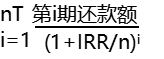 客户成功办理分期后如申请提前结清，经本行确认后为持卡人终止其分期业务，剩余未收取的分期利息不再收取，剩余未还本金将于申请成功次日入账，持卡人须一次性偿还剩余未还款项。提前终止分期将按实际占用期限重新确认靠档利率（未达3期（不含）的按照3期利率靠档，超过3期且未达6期（不含）按6期利率靠档，以此类推），按照实际占用的资金金额进行按日计息，比照已收取和已出账未收取的分期利息进行多退少补。提前终止分期利率计算公式（单利）：年利率=日利率*365，年利率=月利率*123期，每期利率0.81%，折合年利率14.52%6期，每期利率0.71%，折合年利率14.46%9期，每期利率0.67%，折合年利率14.25%12期，每期利率0.65%，折合年利率14.10%18期，每期利率0.63%，折合年利率13.87%24期，每期利率0.62%，折合年利率13.69%(以上年化利率为单利计算)3期，每期利率0.81%，折合年利率14.52%6期，每期利率0.71%，折合年利率14.46%9期，每期利率0.67%，折合年利率14.25%12期，每期利率0.65%，折合年利率14.10%18期，每期利率0.63%，折合年利率13.87%24期，每期利率0.62%，折合年利率13.69%(以上年化利率为单利计算)////市场调节价信用卡业务XY004预借现金手续费当持卡人预借现金时收取预借金额的1%，最低5元/笔预借金额的1%，最低5元/笔////市场调节价信用卡业务XY005违约金当持卡人未于当期到期还款日前还清最低还款额或有延期还款时收取按照最低还款额未还清部分的5%，最低人民币10元收取按照最低还款额未还清部分的5%，最低人民币10元收取////市场调节价信用卡业务XY006短信通知费持卡人交易短信通知费用免费免费免费免费免费免费市场调节价信用卡业务XY007卡片挂失费银行为持卡人办理挂失业务时收取免费免费免费免费免费免费市场调节价信用卡业务XY008换卡手续费当持卡人在卡片挂失或损坏后要求换新卡时收取免费免费免费免费免费免费市场调节价信用卡业务XY009快递加急费当持卡人要求加急寄送卡片或其他物品时收取免费免费免费免费免费免费市场调节价信用卡业务XY010溢缴款领回手续费当持卡人要求领回卡内溢缴款时收取免费免费免费免费免费免费市场调节价信用卡业务XY011调阅签购单费用当持卡人要求调阅POS交易的签购单副本时收取免费免费免费免费免费免费市场调节价信用卡业务XY012特殊卡面制卡费锦鲤白金卡采取特殊工艺与材质制作卡面锦鲤白金卡特殊卡面，166元/卡锦鲤白金卡特殊卡面，166元/卡////市场调节价跨境
业务K001ATM跨行取款（境外）ATM境外跨行取款（境外仅限银联标识ATM）12元/笔12元/笔港澳台客户免费，其他大众客户每月每卡前5笔免费，超出不免免费免费免费市场调节价跨境
业务K002“两岸通”美元速汇以电讯方式向开户在台北富邦商业银行、台北富邦商业银行香港分行、富邦银行（香港）的收款人汇出款项的服务100元/笔（限香港、台湾富邦银行）100元/笔（限香港、台湾富邦银行）薪速汇客户及本行代发客户免费，其他客户按标准收费薪速汇客户及本行代发客户免费，其他客户按标准收费免费免费市场调节价跨境
业务K003跨境汇款以电讯方式向境外收款人汇出款项的服务手续费：按汇款金额的1‰收取，最低50元/笔，最高1000元/笔手续费：按汇款金额的1‰收取，最低50元/笔，最高1000元/笔//50元/笔50元/笔市场调节价跨境
业务K003跨境汇款以电讯方式向境外收款人汇出款项的服务邮电费：90元/笔邮电费：90元/笔//50元/笔免费市场调节价跨境
业务K003跨境汇款以电讯方式向境外收款人汇出款项的服务中间行收费：
1.“共同SHA”方式：我行所有费用由汇款人承担，扣款账户均为汇款人（我行客户）的账户。
2.“收款人BEN”方式：我行所有费用由收款人承担，按当天汇率折算成相应外币（或人民币）从汇款本金中扣收。
3.“汇款人OUR＂方式：我行所有费用由汇款人承担，另外扣收25美元或更高的账户行费用，可保证汇款本金全额到收款行（美国、日本地区的收款行除外）。但其他中转行或收款行的费用（如有），将仍会导致汇款本金无法全额到达收款人账户。
*如发生退汇情况，所有已产生的费用不退。中间行收费：
1.“共同SHA”方式：我行所有费用由汇款人承担，扣款账户均为汇款人（我行客户）的账户。
2.“收款人BEN”方式：我行所有费用由收款人承担，按当天汇率折算成相应外币（或人民币）从汇款本金中扣收。
3.“汇款人OUR＂方式：我行所有费用由汇款人承担，另外扣收25美元或更高的账户行费用，可保证汇款本金全额到收款行（美国、日本地区的收款行除外）。但其他中转行或收款行的费用（如有），将仍会导致汇款本金无法全额到达收款人账户。
*如发生退汇情况，所有已产生的费用不退。////市场调节价跨境
业务K004个人即期结售汇向客户提供人民币与外币间相互兑换的服务参考厦门银行官网外汇牌价参考厦门银行官网外汇牌价//美元结售汇点差8折，其他币种按挂牌价收费美元结售汇点差5折，其他币种按挂牌价收费市场调节价其他
服务QT001个人（居民）存款证明为客户开立存款证明手续费20元/份手续费20元/份/免费免费免费市场调节价其他
服务QT002代发工资单位与我行签订协议后为其代发工资依据与委托单位签订的协议执行（仅面向企业客户收取）依据与委托单位签订的协议执行（仅面向企业客户收取）////市场调节价客户层级大众客户创富客户财富客户私行客户月日均AUM＜5万元[5-50）万元[50，300）万元≥300万元